Информационное письмо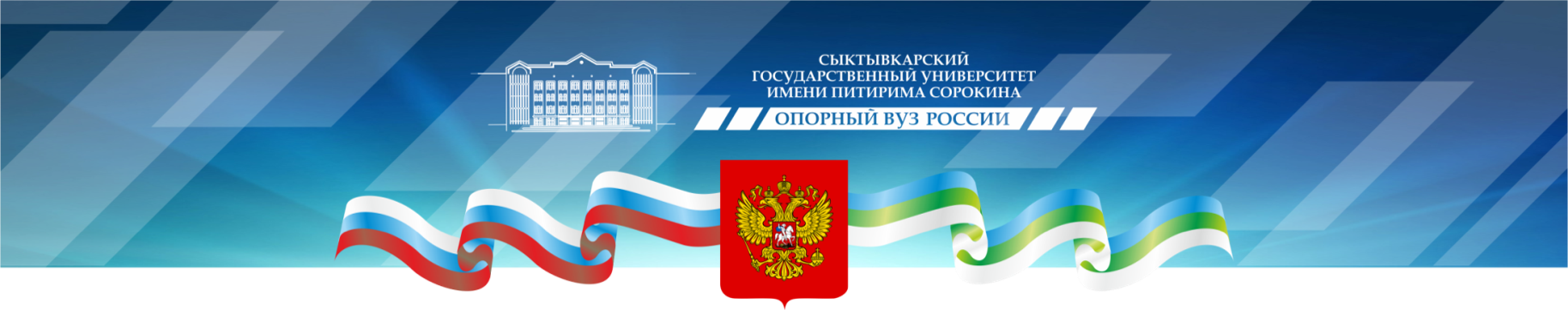 Минобрнауки России Федеральное государственное бюджетное образовательное учреждение высшего образования «Сыктывкарский государственный университет имени Питирима Сорокина»(ФГБОУ ВО «СГУ им. Питирима Сорокина»)Институт иностранных языковПриглашаем принять участие в Республиканском Конкурсе чтецов на французском языке для школьниковКонкурс состоится с 10 февраля по 18 марта 2022г. на базе ФГБОУ ВО «СГУ имени Питирима Сорокина», г. СыктывкарК участию в Конкурсе приглашаются учащиеся 3-11 классов всех типов школ Республики Коми. Конкурсные работы принимаются с 10 февраля 2022 года по 10 марта 2022 года. Для участия в Конкурсе до 10 марта 2022 года включительно необходимо зарегистрироваться по ссылке: https://www.syktsu.ru/anketa/konkurs-chtetsov-na-frantsuzskom-yazyke-/ Участники с 10 февраля по 10 марта 2022г. высылают письмо на электронную почту poeziya@syktsu.ru, в котором указывают ссылку на видео декламации стихов на французском языке,  а также сообщают название учебного заведения, класс, ФИО ученика, ФИО учителя. Видео должно быть размещено на сайте социальной сети Вконтакте (на одной из страниц на выбор: на личной странице участника Конкурса / на личной странице родителя (законного представителя) участника Конкурса / на личной странице учителя участника Конкурса / на странице образовательного учреждения участника Конкурса).К участию в Конкурсе принимаются видеоролики учащихся на французском языке. Поощряется творческое оформление видео декламации стихов (звуковое и музыкальное сопровождение, фон, костюм и т.д.). Продолжительность видео – от 30 секунд до 3 минут. Представляя видеролики на Конкурс, авторы автоматически соглашаются на обработку персональных данных (приложение).На основании ФЗ «О персональных данных» согласия необходимо распечатать, заполнить, отсканировать/сфотографировать и прислать на адрес электронной почты poeziya@syktsu.ru Подведение итогов Конкурса и рассылка сертификатов и наград победителям и лауреатам Конкурса состоится с 11 марта по 18 марта 2022 года. Форма участия в Конкурсе: полностью в дистанционном формате. Участие в Конкурсе бесплатное.Оценивание присланных работ оценивает жюри, утвержденное организаторами Конкурса, в состав которого входят преподаватели Института иностранных языков СГУ им. Питирима Сорокина.Выступления оцениваются по следующим критериям:1-Исполнительское мастерство (артистизм, использование голоса, мимики, жестов)2-Выразительность декламации (мелодичность, ритмичность, смысловое ударение)3-Творческий подход к оформлению сценического выступления  (использование музыкального сопровождения, костюм и т.д.)4-Соблюдение норм фонетического оформления речи5-Знание текста произведенияПобедители определяются в каждой возрастной группе: 1 группа: 3-4 классы2 группа: 5-7 классы3 группа: 8-9 классы4 группа: 10-11 классыПобедителями (1, 2 и 3 места) считаются три участника, набравшие максимальное количество баллов в каждой группе.Все участники Конкурса будут награждены сертификатами, победители – дипломами I-III степени. Учителя, подготовившие Конкурсантов к участию в Конкурсе, получат сертификаты.Контактная информацияАдрес: 167000, г. Сыктывкар, ул. Старовского, 55, ауд. 400аСГУ им. Питирима Сорокина, институт иностранных языковТел. 8(8212) 390-343E-mail: poeziya@syktsu.ru  Контактное лицо: Стрекалова Наталия АнатольевнаОргкомитет Конференции Приложение к Положению СОГЛАСИЕ НА ОБРАБОТКУ ПЕРСОНАЛЬНЫХ ДАННЫХЯ, _____________________________________________________________________________,паспорт: серия ______№ ___________________, выдан________________________________________________________________________________________________________________,проживающий(-ая) по адресу: _____________________________________________________________________________________________________________________________________,разрешаю Федеральному государственному бюджетному образовательному учреждению высшего образования «Сыктывкарский государственный университет имени Питирима Сорокина» (далее – ФГБОУ ВО «СГУ им. Питирима Сорокина», Университет), юридический адрес: Республика Коми, г. Сыктывкар, Октябрьский проспект, 55, обработку персональных данных Субъекта, указанных в пункте 2.3. Положения на следующих условиях:Субъект дает согласие на обработку Университетом персональных данных Участника, то есть совершение в том числе следующих действий: сбор, систематизацию, накопление, хранение, уточнение (обновление, изменение), использование, распространение (в том числе передачу), обезличивание, блокирование, уничтожение персональных данных (общее описание вышеуказанных способов обработки данных приведено в Федеральном законе от 27.07.2006 г. №152-ФЗ «О персональных данных»), а также право на передачу такой информации третьим лицам, если это необходимо для проведения Республиканского Конкурса чтецов на французском языке для школьников в случаях, установленных нормативными правовыми актами Российской Федерации.Университет обязуется использовать данные Участника для: идентификации Участника, регистрации как участника Республиканского Конкурса чтецов на французском языке для школьников; осуществления информационных рассылок на адрес электронной почты; создания Программы Республиканского Конкурса чтецов на французском языке для школьников в электронной и бумажной форме; создания списка Участников в электронной форме и на бумажном носителе отдельно и в целом по Республиканскому Конкурсу чтецов на французском языке для школьников, выполнение требований законодательных актов, нормативных документов Университета в соответствии с действующим законодательством Российской Федерации. Перечень персональных данных, передаваемых Университету на обработку: фамилия, имя, отчество, класс, фамилия, имя, отчество учителя иностранного языка, наименование учебного заведения, город, контакты для связи (электронная почта, телефон). Субъект дает согласие на включение в общедоступные источники персональных данных для озвучивания результатов Республиканского Конкурса чтецов на французском языке для школьников в электронной и бумажной форме: фамилия, имя, отчество; место учебы (образовательная организация, адрес организации).Субъект по письменному запросу имеет право на получение информации, касающейся обработки его персональных данных.Согласие на обнародование и дальнейшее использование, обработку моих персональных данных передаю безвозмездно, такое согласие действует бессрочно и может быть отозвано путем направления в адрес ФГБОУ ВО «СГУ им. Питирима Сорокина» соответствующего письменного уведомления.«___» _______________ 20 ___ г.                              ____________________                          __________________                                                                    (Ф.И.О) 	                                            (подпись)  Согласие на обработку персональных данных, разрешенных субъектом персональных данных для распространенияЯ, _____________________________________________________________________________(фамилия, имя, отчество субъекта персональных данных)контактная информация: тел. ________________________________________________________адрес электронной почты: ___________________________________________________________почтовый адрес: ____________________________________________________________________даю согласие СГУ им. Питирима Сорокина, находящемуся по адресу: Октябрьский пр-т, дом 55 г. Сыктывкар, Республика Коми, Северо-Западный федеральный округ, 167001, ИНН 1101483236, ОГРН 1021100507230 на размещение моих персональных данных, на сайте СГУ им. Питирима Сорокина https://www.syktsu.ru/, Вконтакте посредством которых будет осуществляться предоставление доступа неограниченному кругу лиц и иные действия с персональными данными субъекта персональных данных.Цель обработки персональных данных исполнение Федерального закона от 27.07.2006 № 152  ФЗ «О персональных данных», Федерального закона от 27.07.2006 № 149  ФЗ «Об информации, информационных технологиях и защите информации», Федерального закона от 29.12.2012 № 273  ФЗ «Об образовании в Российской Федерации»;Категории и перечень персональных данных, на обработку которых дается согласие субъекта персональных данных: фамилия, имя, отчество; дата рождения; полное наименование места учебы; адрес электронной почты. Категории и перечень персональных данных, для обработки которых устанавливаю условия и запреты, а также перечень устанавливаемых условий и запретов_____________________________________________________________________________________________________________________________________________________________(заполняется по желанию субъекта персональных данных)Условия, при которых полученные персональные данные могут передаваться оператором, осуществляющим обработку персональных данных, только по его внутренней сети, обеспечивающей доступ к информации лишь для строго определенных сотрудников, либо с использованием информационно ‒ телекоммуникационных сетей, либо без передачи полученных персональных данных _________________________________________________________________________________________________________________________________________________________________ (заполняется по желанию субъекта персональных данных)Данное разрешение действует на всё время проведения Республиканского Конкурса чтецов на французском языке для школьников в Университете и может быть прекращено в любое время по моему письменному заявлению.«___»_______________ 20___ г. ________________                        ________________                                                              (подпись субъекта персональных данных)                           (И.О. Фамилия)СОГЛАСИЕна фото и видеосъемку, размещение фотографий и/или другой личной информации (фамилия, имя, класс) на сайте СГУ им. Питирима Сорокина, Вконтакте Я, _____________________________________________________________________,паспорт  серия ______ № ____________ выдан _______________________________________________________________________________ «___» ____________20 ___ года, даю свое согласие на фото и видеосъемку для участия в Республиканском Конкурсе чтецов на французском языке для школьников.Я даю согласие на использование фото и видеоматериалов и других личных данных (фамилия, имя, класс) исключительно в следующих целях: Размещение на официальном сайте СГУ им. Питирима Сорокина https://www.syktsu.ru/;Размещение в социальной сети Вконтакте.Я информирован(а), что СГУ им. Питирима Сорокина  гарантирует обработку фото и видеоматериалов в соответствии с Положением  Республиканского Конкурса чтецов на французском языке для школьников.Данное согласие действует до достижения целей обработки фото и видеоматериалов или в течение срока хранения информации.Данное согласие может быть отозвано в любой момент по моему  письменному заявлению. Я подтверждаю, что, давая такое согласие, я действую по собственной воле и в интересах несовершеннолетнего.«____» ___________ 20__ г.                    _____________ /_________________/                                                                                        Подпись              Расшифровка подписи        СОГЛАСИЕ НА ОБРАБОТКУ ПЕРСОНАЛЬНЫХ ДАННЫХЯ, _______________________________________________________________________________,паспорт: серия ______№ ___________________, выдан__________________________________________________________________________________________________________________,проживающий(-ая) по адресу: _______________________________________________________________________________________________________________________________________,законный представитель (далее Представитель) ________________________________________                                                                                          (Ф.И.О. ребенка, далее Участник)разрешаю Федеральному государственному бюджетному образовательному учреждению высшего образования «Сыктывкарский государственный университет имени Питирима Сорокина» (далее – ФГБОУ ВО «СГУ им. Питирима Сорокина», Университет), юридический адрес: Республика Коми, г. Сыктывкар, Октябрьский проспект, 55, обработку персональных данных Субъекта, указанных в пункте 2.3. Положения на следующих условиях:Представитель дает согласие на обработку Университетом персональных данных Участника, то есть совершение в том числе следующих действий: сбор, систематизацию, накопление, хранение, уточнение (обновление, изменение), использование, распространение (в том числе передачу), обезличивание, блокирование, уничтожение персональных данных (общее описание вышеуказанных способов обработки данных приведено в Федеральном законе от 27.07.2006 г. №152-ФЗ «О персональных данных»), а также право на передачу такой информации третьим лицам, если это необходимо для проведения Республиканского Конкурса чтецов на французском языке для школьников в случаях, установленных нормативными правовыми актами Российской Федерации.Университет обязуется использовать данные Участника для: идентификации Участника, регистрации как участника Республиканского Конкурса чтецов на французском языке для школьников; осуществления информационных рассылок на адрес электронной почты и по телефону Участника; создания Программы Республиканского Конкурса чтецов на французском языке для школьников в электронной и бумажной форме; создания списка Участников в электронной форме и на бумажном носителе отдельно и в целом по Республиканскому Конкурсу чтецов на французском языке для школьников, выполнение требований законодательных актов, нормативных документов Университета в соответствии с действующим законодательством Российской Федерации. Перечень персональных данных, передаваемых Университету на обработку: фамилия, имя, отчество; дата рождения; полное наименование места учебы; адрес электронной почты; телефон.Субъект дает согласие на включение в общедоступные источники персональных данных для создания Программы Республиканского Конкурса чтецов на французском языке для школьников в электронной и бумажной форме: фамилия, имя, отчество; место учебы (образовательная организация, адрес организации).Представитель по письменному запросу имеет право на получение информации, касающейся обработки персональных данных Субъекта.Согласие на обнародование и дальнейшее использование, обработку моих персональных данных передаю безвозмездно, такое согласие действует бессрочно и может быть отозвано путем направления в адрес ФГБОУ ВО «СГУ им. Питирима Сорокина» соответствующего письменного уведомления.«___» _______________ 20 ___ г.                              ____________                          __________________                                                  (Ф.И.О) 	                                      (подпись)  Согласие на обработку персональных данных, разрешенных представителем субъекта персональных данных для распространенияЯ, _______________________________________________________________________________,контактная информация: тел. _________________________________________________________адрес электронной почты: ____________________________________________________________почтовый адрес: ____________________________________________________________________законный представитель (далее Представитель) _________________________________________                                                                                                    (Ф.И.О. ребенка, далее Субъект)даю согласие СГУ им. Питирима Сорокина, находящемуся по адресу: Октябрьский пр-т, дом 55 г. Сыктывкар, Республика Коми, Северо-Западный федеральный округ, 167001, ИНН 1101483236, ОГРН 1021100507230 на размещение персональных данных Субъекта на сайте СГУ им. Питирима Сорокина https://www.syktsu.ru/, Вконтакте посредством которых будет осуществляться предоставление доступа неограниченному кругу лиц и иные действия с персональными данными субъекта персональных данных.Цель обработки персональных данных исполнение Федерального закона от 27.07.2006 № 152  ФЗ «О персональных данных», Федерального закона от 27.07.2006 № 149  ФЗ «Об информации, информационных технологиях и защите информации», Федерального закона от 29.12.2012 № 273  ФЗ «Об образовании в Российской Федерации»;Категории и перечень персональных данных, на обработку которых дается согласие субъекта персональных данных: фамилия, имя, отчество; дата рождения; полное наименование места учебы; адрес электронной почты; телефон.Категории и перечень персональных данных, для обработки которых устанавливаю условия и запреты, а также перечень устанавливаемых условий и запретов__________________________________________________________________________________________________________________________________________________________(заполняется по желанию представителя субъекта)Условия, при которых полученные персональные данные могут передаваться оператором, осуществляющим обработку персональных данных, только по его внутренней сети, обеспечивающей доступ к информации лишь для строго определенных сотрудников, либо с использованием информационно-телекоммуникационных сетей, либо без передачи полученных персональных данных____________________________________________________________________________________________________________________________________________________________(заполняется по желанию представителя субъекта)Данное разрешение действует на всё время проведения Республиканского Конкурса чтецов на французском языке для школьников в Университете и может быть прекращено в любое время по моему письменному заявлению.«___» _______________20___г.  _________________      ________________________                                                                                  (подпись представителя субъекта)                        (И.О. Фамилия)СОГЛАСИЕродителя (законного представителя) несовершеннолетнего на фото и видеосъемку, размещение фотографий и/или другой личной информации (фамилия, имя, класс) ребенка на сайте СГУ им. Питирима Сорокина, ВконтактеЯ, _____________________________________________________________________,                                                      (ФИО родителя или законного представителя)паспорт  серия ______ № ____________ выдан ________________________________________________________________________________ «___» ____________20 ___ годаявляясь родителем (законным представителем) несовершеннолетнего ________________________________________________________________________, (ФИО несовершеннолетнего)приходящегося мне ___________________, даю свое согласие на фото и видеосъемку моего ребенка для участия в Республиканском Конкурсе чтецов на французском языке для школьников.Я даю согласие на использование фото и видеоматериалов и других личных данных  (фамилия, имя, класс)  несовершеннолетнего исключительно в следующих целях: Размещение на официальном сайте СГУ им. Питирима Сорокина https://www.syktsu.ru/;Размещение в социальной сети Вконтакте.Я информирован(а), что СГУ им. Питирима Сорокина  гарантирует обработку фото и видеоматериалов в соответствии с Положением  Республиканского Конкурса чтецов на французском языке для школьников.Данное согласие действует до достижения целей обработки фото и видеоматериалов или в течение срока хранения информации.Данное согласие может быть отозвано в любой момент по моему  письменному заявлению. Я подтверждаю, что, давая такое согласие, я действую по собственной воле и в интересах несовершеннолетнего.«____» ___________ 20__ г.                    _____________ /_________________/                                        Подпись              Расшифровка подписи        